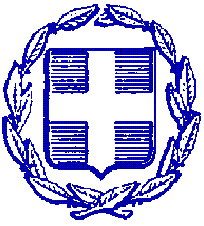 ΕΛΛΗΝΙΚΗ ΔΗΜΟΚΡΑΤΙΑΕΠΙΜΕΛΗΤΗΡΙΟ ΑΙΤΩΛΟΑΚΑΡΝΑΝΙΑΣΔΕΛΤΙΟ  ΤΥΠΟΥ              Αγρίνιο,  9 Νοεμβρίου 2022ΑΑΔΕ: Αντιστοίχιση ενός ΤΚ σε μια μοναδική ΔΟΥ πανελλαδικά για όλους τους φορολογούμενουςΤο Επιμελητήριο Αιτωλοακαρνανίας ενημερώνει τις επιχειρήσεις – μέλη του ότι με απόφαση του Διοικητή της ΑΑΔΕ Γιώργου Πιτσιλή, για τον ανακαθορισμό της χωρικής αρμοδιότητας του συνόλου των Δημόσιων Οικονομικών Υπηρεσιών (ΔΟΥ), οροθετείται η αντιστοίχιση ενός Ταχυδρομικού Κώδικα (ΤΚ) σε μια μοναδική ΔΟΥ.Με τον ανακαθορισμό της αρμοδιότητας των ΔΟΥ δημιουργείται η αναγκαία υποδομή ώστε οι νέες ψηφιακές υπηρεσίες να εξασφαλίζουν την αυτόματη επιλογή της αρμόδιας ΔΟΥ με βάση τη Διεύθυνση και τον ΤΚ του φορολογούμενου. Με αυτό τον τρόπο οι φορολογούμενοι, ανεξαρτήτως ΤΚ της περιοχής τους, εξυπηρετούνται από τη ΔΟΥ της Περιφερειακής Ενότητας στην οποία ανήκουν, με βάση το Πρόγραμμα Καλλικράτης Ν. 3852/2010 (Α87) .Επίσης, μέσω της διευθέτησης των σωστών στοιχείων της έδρας στο σωστό νομό και δήμο, διασφαλίζεται ότι η χρήση της Ενιαίας Ψηφιακής Πύλης θα πραγματοποιεί την εγγραφή της έναρξης στο ΓΕΜΗ και αυτό με τη σειρά του στο αντίστοιχο Εμπορικό Επιμελητήριο, έχοντας υπόψη τον ορθό νομό.Επισημαίνεται ότι ένας ΤΚ ανήκει μοναδικά σε μία ΔΟΥ. Εξαιρούνται οι περιπτώσεις όπου ο ΤΚ σύμφωνα με τα ΕΛΤΑ ανήκει σε δύο διαφορετικές Περιφερειακές Ενότητες, οπότε η κάθε περιοχή υπάγεται στην αρμοδιότητα της ΔΟΥ της οικείας Περιφερειακής Ενότητας.Η αυτόματη επιλογή της αρμόδιας ΔΟΥ με βάση τη Διεύθυνση και τον ΤΚ, ανοίγει τις πύλες μιας προωθημένης υβριδικής ψηφιακής υποδομής εξυπηρέτησης του πολίτη.Η αντιστοίχιση ενός ΤΚ σε μια μοναδική ΔΟΥ πανελλαδικά θα αρχίσει τη Δευτέρα, 14 Νοεμβρίου 2022 για τους φορολογούμενους φυσικά ή νομικά πρόσωπα και νομικές οντότητες που θα αποκτήσουν ΑΦΜ καθώς και για όσους θα προβούν σε έναρξη εργασιών.Επισημαίνεται ότι, οι αρμόδιες Υπηρεσίες της ΑΑΔΕ, από τις 18 έως 21 Νοεμβρίου 2022 θα προχωρήσουν σε μεταγραφή των φορολογουμένων στη νέα ΔΟΥ στην οποία θα υπάγονται, για τις περιοχές που δεν υπάρχουν εξαιρέσεις, ενώ από τις 16 έως 19 Δεκεμβρίου 2022 θα πραγματοποιηθεί μεταγραφή, για τις περιοχές που υπάρχουν εξαιρέσεις, σύμφωνα με τους συνημμένους Πίνακες Ανακατανομής.ΑΠΟ ΤΗ ΔΙΟΙΚΗΣΗ